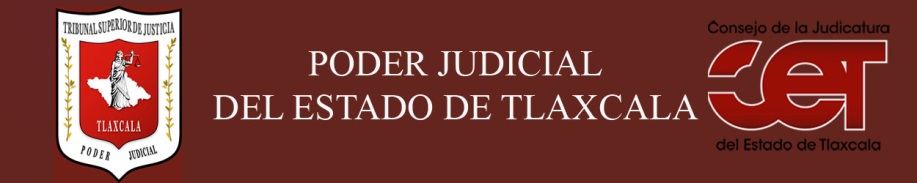 Formato público de Curriculum VitaeI.- DATOS GENERALES:I.- DATOS GENERALES:Nombre:Lic. Aurora Mercedes Moctezuma MartínezCargo en el Poder Judicial: JUEZÁrea de Adscripción: Juzgado de lo Civil y Familiar del Distrito Judicial de Xicohténcatl Fecha de Nacimiento: (cuando se requiera para ejercer el cargo) 13 de agosto de 1965II.- PREPARACIÓN ACADÉMICA: II.- PREPARACIÓN ACADÉMICA: Último grado de estudios:Licenciatura Institución:Universidad Autónoma de TlaxcalaPeriodo:Documento: Título profesionalTítulo Profesional: Licenciada en DerechoCédula: 1648415Estudios Profesionales:Institución: Periodo: Documento: Cédula: III.- EXPERIENCIA LABORAL: a) tres últimos empleosIII.- EXPERIENCIA LABORAL: a) tres últimos empleosIII.- EXPERIENCIA LABORAL: a) tres últimos empleos1Periodo (día/mes/año) a (día/mes/año):Nombre de la Empresa:Nombre de la Empresa:Cargo o puesto desempeñado:Cargo o puesto desempeñado:Campo de Experiencia:  Campo de Experiencia:  2Periodo (día/mes/año) a (día/mes/año):Nombre de la Empresa:Nombre de la Empresa:Cargo o puesto desempeñado:Cargo o puesto desempeñado:Campo de Experiencia:  Campo de Experiencia:  3Periodo (día/mes/año) a (día/mes/año):Nombre de la Empresa:Nombre de la Empresa:Cargo o puesto desempeñado:Cargo o puesto desempeñado:Campo de Experiencia:  Campo de Experiencia:  IV.- EXPERIENCIA LABORAL: b) Últimos cargos en el Poder Judicial:IV.- EXPERIENCIA LABORAL: b) Últimos cargos en el Poder Judicial:IV.- EXPERIENCIA LABORAL: b) Últimos cargos en el Poder Judicial:Área de adscripciónPeriodo 1Juez Tercero de lo Civil del Distrito Judicial de Cuauhtémoc y de Extinción de Dominio del Estado de TlaxcalaEnero 2017 a febrero 20182Juez Primero de lo Civil del Distrito Judicial de Hidalgo y de Extinción de Dominio del Estado de TlaxcalaNoviembre 2015 a diciembre 20163Juez Primero de lo Civil del Distrito Judicial de Cuauhtémoc2011-2015V.- INFORMACION COMPLEMENTARIA:Últimos cursos y/o conferencias y/o capacitaciones y/o diplomados, etc. (de al menos cinco cursos)V.- INFORMACION COMPLEMENTARIA:Últimos cursos y/o conferencias y/o capacitaciones y/o diplomados, etc. (de al menos cinco cursos)V.- INFORMACION COMPLEMENTARIA:Últimos cursos y/o conferencias y/o capacitaciones y/o diplomados, etc. (de al menos cinco cursos)V.- INFORMACION COMPLEMENTARIA:Últimos cursos y/o conferencias y/o capacitaciones y/o diplomados, etc. (de al menos cinco cursos)Nombre del PonenteInstitución que impartióFecha o periodo1Foro de actualización jurídica y criminológica Universidad Autónoma de Tlaxcala17 de agosto del 20182Conferencia “Las Garantías Constitucionales del Proceso”Tribunal Superior de Justicia del Estado de Tlaxcala11 de septiembre del 20183Reunión sobre la Ley de Adopciones para el Estado de TlaxcalaGobierno del Estado y Sistema Estatal DIFSeptiembre 20184Seminario Martes de Derechos Humanos: Derecho a la educaciónCasa de la Cultura Jurídica en TlaxcalaSeptiembre 20185Reunión de la Red Nacional de Mecanismos Alternos de Solución de Controversias CONATRIB27 y 28 de Septiembre del 2018VI.- Sanciones Administrativas Definitivas (dos ejercicios anteriores a la fecha):VI.- Sanciones Administrativas Definitivas (dos ejercicios anteriores a la fecha):VI.- Sanciones Administrativas Definitivas (dos ejercicios anteriores a la fecha):VI.- Sanciones Administrativas Definitivas (dos ejercicios anteriores a la fecha):SiNoEjercicioNota: Las sanciones definitivas se encuentran especificadas en la fracción XVIII del artículo 63 de la Ley de Transparencia y Acceso a la Información Pública del Estado, publicadas en el sitio web oficial del Poder Judicial, en la sección de Transparencia.X2017X2016VII.- Fecha de actualización de la información proporcionada:VII.- Fecha de actualización de la información proporcionada:Santa Anita Huiloac, Apizaco, Tlaxcala, a 02 de Octubre del 2018.Santa Anita Huiloac, Apizaco, Tlaxcala, a 02 de Octubre del 2018.